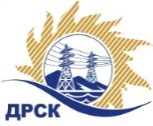 Акционерное Общество«Дальневосточная распределительная сетевая  компания»ПРОТОКОЛ № 282/УТПиР-РЗакупочной комиссии по рассмотрению заявок по открытому запросу предложений на право заключения договора: Реконструкция ПС 110 кВ Озерная (замена выключателей 110 кВ на ВГТ), филиал "АЭС"  закупка № 266  раздел 2.2.1.  ГКПЗ 2017ПРИСУТСТВОВАЛИ:  члены постоянно действующей Закупочной комиссии ОАО «ДРСК»  2-го уровня.ВОПРОСЫ, ВЫНОСИМЫЕ НА РАССМОТРЕНИЕ ЗАКУПОЧНОЙ КОМИССИИ: О  рассмотрении результатов оценки заявок Участников.Об отклонении заявки ООО "НЭМК"Об отклонении заявки ООО "Подрядчик-ДВ"О признании заявок соответствующими условиям Документации о закупке.О предварительной ранжировке заявок.О проведении переторжкиВОПРОС 1.  О рассмотрении результатов оценки заявок УчастниковРЕШИЛИ:Признать объем полученной информации достаточным для принятия решения.Утвердить цены, полученные на процедуре вскрытия конвертов с заявками участников открытого запроса предложений.ВОПРОС № 2. Об отклонении заявки участника закупки ООО «НЭМК»РЕШИЛИ:	Отклонить заявку Участника ООО «НЭМК» г. Иркутск, п. Маршала Жукова, 15/5  от дальнейшего рассмотрения на основании пункта 2.8.2.5 «а» «в» Документации о закупке (далее – ДЗ): Участник имеет кризисное финансовое состояние по результатам оценки финансово-экономической устойчивости участника, произведенной в соответствии с разделом 6 Методики оценки деловой репутации и финансового состояния участников закупочных процедур, что не соответствует  требованию  к Участникам закупки (п.2.5.1.1 «б» ДЗ), в котором указано, что Участник закупки должен обладать необходимыми для исполнения договора финансовыми возможностями (отсутствие кризисного финансового состояния) (данный показатель оценивается в соответствии с разделом 6 Методики оценки деловой репутации и финансового состояния участников закупочных процедур Заказчика (приложение №5 к ДЗ). Заявка участника не содержит документов, требуемых в соответствии с условиями ДЗ (п. 7.1. Технического задания). а именно: п. 20.13 СРО "Устройство наружных линий связи, в том числе телефонных, радио и телевиденияВОПРОС № 3. Об отклонении заявки участника закупки ООО "Подрядчик-ДВ"РЕШИЛИ:Отклонить заявку Участника ООО "Подрядчик-ДВ" п. Моховая падь, лит. 1, кв. 53   от дальнейшего рассмотрения на основании пункта 2.8.2.5 «в» Документации о закупке (Заявка участника не содержит документов, требуемых в соответствии с условиями Документации о закупке, а именно: в соответствии с пунктом 7.6. Технического задания участником не представлены удостоверения по проверке знаний правил работы в электроустановках в количестве  требуемых согласно пункту  п. 7.6.технического задания который гласит:  участник должен иметь достаточное для исполнения договора количества кадровых ресурсов, а именно: электромонтажники - 7 чел, машинист – 1 чел. наладочный персонал - 3 чел., мастер - 1 чел. Итого 13 чел. По результатам двух дополнительных запросов участником представлены удостоверения на 9 чел.)ВОПРОС №4. О признании заявок соответствующими условиям Документации о закупкеРЕШИЛИ:Признать заявки АО «Гидроэлектромонтаж» г. Благовещенск ул. Пионерская, 204, ООО "ЭК "СВЕТОТЕХНИКА" г. Благовещенск, ул. Артиллерийская, д. 116, ООО "ГИДРОЭЛЕКТРОМОНТАЖ" г. Благовещенск, ул. Горького, д. 9, ООО "НЭМК" г. Иркутск, пр-кт Маршала Жукова, 15/5 соответствующими условиям Документации о закупке и принять их к дальнейшему рассмотрению.ВОПРОС № 5.  О предварительной ранжировке заявокРЕШИЛИ:Утвердить предварительную ранжировку предложений Участников:ВОПРОС № 6.  О проведении переторжкиРЕШИЛИПровести переторжку. Допустить к участию в переторжке предложения следующих участников: АО «Гидроэлектромонтаж» г. Благовещенск ул. Пионерская, 204, ООО "ЭК "СВЕТОТЕХНИКА" г. Благовещенск, ул. Артиллерийская, д. 116, ООО "ГИДРОЭЛЕКТРОМОНТАЖ" г. Благовещенск, ул. Горького, д. 9, ООО "НЭМК" г. Иркутск, пр-кт Маршала Жукова, 15/5.  Определить форму переторжки: заочная.Назначить переторжку на 06.04.2017 в 15:00 час. (благовещенского времени).Место проведения переторжки: ЭТП b2b-energoОтветственному секретарю Закупочной комиссии уведомить участников, приглашенных к участию в переторжке, о принятом комиссией решенииКоврижкина Е.Ю.Тел. 397208г. Благовещенск«04» апреля 2017№Наименование Участника закупки и место нахожденияЦена заявки на участие в закупке, руб. без НДС1ООО «ЭК «Светотехника»г. Благовещенск, ул. Артиллерийская, д. 116Цена: 11 955 000,00 руб. без учета НДС (14 106 900,00 руб. с учетом НДС)2ООО «Гидроэлектромонтаж»г. Благовещенск, ул. Горького, 9Цена: 11 995 000,00 рублей без учета НДС (14 154 100,00 руб. с учетом НДС). 3ООО «Подрядчик-ДВ» п. Моховая падь, лит. 1, кв. 53Цена: 12 003 000,00 рублей без учета НДС (НДС не облагается). 4ООО «НЭМК»г. Иркутск, п. Маршала Жукова, 15/5Цена: 11 996 000,00 рублей без учета НДС (14 155 280,00  руб. с учетом НДС). 5АО «Гидроэлектромонтаж»г. Благовещенск ул. Пионерская, 204Цена: 12 003 150,00 рублей без учета НДС (14 163 717,00 руб. с учетом НДС). Место в предварительной ранжировкеНаименование участника и его адресЦена предложения на участие в закупке без НДС, руб.Балл предпочтительности1 местоООО «ЭК «Светотехника»г. Благовещенск, ул. Артиллерийская, д. 11611 955 000,00 0,5182 местоООО «Гидроэлектромонтаж»г. Благовещенск ул. Горького, д. 911 995 000,00 0,5033 местоАО «Гидроэлектромонтаж»г. Благовещенск ул. Пионерская, 20412 003 150,00 0,500Ответственный секретарь Закупочной комиссии  2 уровня АО «ДРСК»____________________М.Г. Елисеева